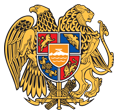 ՀԱՅԱՍՏԱՆԻ ՀԱՆՐԱՊԵՏՈՒԹՅՈՒՆ
ՍՅՈՒՆԻՔԻ ՄԱՐԶ
ԿԱՊԱՆԻ ՀԱՄԱՅՆՔԱՊԵՏԱՐԱՆ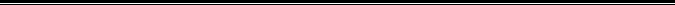 ԹՈՒՅԼՏՎՈՒԹՅՈՒՆ ԹԻՎ ՀՎԳ - 02ՀԱՄԱՅՆՔԻ ՎԱՐՉԱԿԱՆ ՏԱՐԱԾՔՈՒՄ ՀԵՂՈՒԿ ՎԱՌԵԼԻՔԻ, ՍԵՂՄՎԱԾ ԲՆԱԿԱՆ ԿԱՄ ՀԵՂՈՒԿԱՑՎԱԾ ՆԱՎԹԱՅԻՆ ԳԱԶԵՐԻ ՎԱՃԱՌՔԻ
Տրված`15 հունվար 2019թ.
Վաճառքի թույլատրված ապրանքի անվանումը` 
Սեղմված բնական գազերի վաճառք:Հայտատու իրավաբանական անձի լրիվ անվանումը, կազմակերպաիրավական ձևը և գտնվելու վայրը կամ անհատ ձեռնարկատիրոջ անունը, ազգանունը և գտնվելու վայրը, հարկ վճարողի հաշվառման համարը` 
«ՎԱՍ ԳԱԶ» ՍՊԸ, Կապան համայնք, Սպանդարյան 39, ՀՎՀՀ` 09420323:Գործունեության տեսակի իրականացման վայրը՝
Կապան համայնք, Սպանդարյան 39:Շինության տեսակը` 
Լցակայան:Թույլտվության գործողության ժամկետը` 
2019 թվականի համար:ՀԱՄԱՅՆՔԻ ՂԵԿԱՎԱՐ                 ԳԵՎՈՐԳ ՓԱՐՍՅԱՆ  